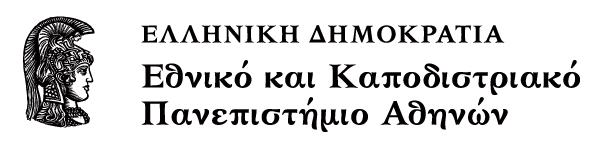 Τίτλος Μαθήματος: Παιδαγωγική ή Εκπαίδευση ΙΙΕνότητα 6 : Κίνητρα, αμοιβές τιμωρίαΌνομα Καθηγητή: Ζαχαρούλα Σμυρναίου Τμήμα: Φιλοσοφίας, Παιδαγωγικής & Ψυχολογίας Τα κίνητρα και η μάθησηΚίνητρα (παρώθηση)Η επίδραση των αναγκών και των επιθυμιών στην ένταση και την κατεύθυνση της συμπεριφοράςΓνωστικά κίνητραΚίνητρα αυτοέκφρασηςΚίνητρα αυτοπεποίθησης καιαυτοεκτίμησηςΚίνητρα κοινωνικής συνεργασίαςΚίνητρα που προέρχονται από  φυσιολογικές ανάγκεςΘεωρίες κινήτρωνΗ θεωρία των ενστίκτωνΗ θεωρία των βιολογικών ορμώνΗ θεωρία της προσδοκίαςΗ θεωρία του MaslowΚίνητρα μάθησης και επίδοσηςΙεράρχηση Αναγκών: MaslowΑυτοΠραγμάτωση (Ανάγκες ανάπτυξης)Γνώση/κατανόηση (Ανάγκες ανεπάρκειας)Εκτίμηση Κατοχή και ΑγάπηΦυσιολογικές ΑνάγκεςΑσφάλειαΑυτοπραγμάτωση = αυτοαποτελεσματικότηταΗ επιθυμία του ατόμου να γίνει όλα όσαείναι ικανό να γίνειΧαρακτηριστικά:Αποδοχή του εαυτού των άλλωνΑυθορμητισμόςΔεκτικότηταΒαθιές και δημοκρατικές σχέσεις με τουςάλλουςΔημιουργικότηταΑνεξαρτησίαΑυτο – αποτελεσματικότητα και ΜΔΤα παιδιά με Μαθησιακές Δυσκολίες (ΜΔ) συνήθως έχουν χαμηλές πεποιθήσεις αυτο –αποτελεσματικότητας.Επειδή τις περισσότερες φορές συνοδεύεται από προσδοκία χαμηλής επίδοσης, συνδέεται συχνά με παραίτηση από το ακαδημαϊκό έργο, απροθυμίακαταβολής περισσότερης προσπάθειας και βαθύτερης επεξεργασίας.Θέτουν χαμηλούς στόχους, τους οποίους δεν υποστηρίζουν με επιμονή και  προσπάθεια. Ακόμη και αν τους επιτύχουν, γνωρίζουν πολύ καλά πωςδεν έχουν μεγάλη αξία και δεν αλλάζουν τις πεποιθήσεις «μαθημένης αβοηθησίας» στις οποίες έχουν εμπλακεί (Schunk & Miller, 2002).Θεωρία της απόδοσηςΤρόπος ερμηνείας της επιτυχίας ή της αποτυχίαςΧαρακτηριστικά:Εσωτερική ή εξωτερική αιτίαΣταθερή ή μη αιτίαΕλέγξιμη ή μη αιτίαΠροσπάθεια διατήρησης θετικής αυτοεικόναςΑπόδοση επιτυχίας και αποτυχίαςΤέσσερεις ερμηνείες της επιτυχίας και της αποτυχίαςΙκανότητα   (εσωτερικές)ΠροσπάθειαΔυσκολία έργου (εξωτερικές)Τύχη Απόδοση επιτυχίας και αποτυχίαςΑπόδοση                 Σταθερότητα                       σταθερή              ασταθήςΕσωτερική     ικανότητα             προσπάθειαΕπιτυχία        είμαι έξυπνος       προσπάθησαΑποτυχία       είμαι χαζός           δεν προσπάθησαΕξωτερική     δυσκολία έργου     τύχηΕπιτυχία        εύκολο                  με βοήθησε η τύχηΑποτυχία       δύσκολο                άτυχοςΈδρα ελέγχουΧαρακτηριστικό της προσωπικότητας που καθορίζει αν οι άνθρωποι αποδίδουν την ευθύνη για την αποτυχία ή την επιτυχία τους σε εξωτερικούς ή εσωτερικούςπαράγοντες.Εξαρτάται ή διαφοροποιείται από τη συγκεκριμένη δραστηριότητα ή κατάστασηΘεωρία προσδοκίας Βασίζεται στην πεποίθηση ότι οι προσπάθειες επιτυχίας των ανθρώπων εξαρτώνται από τις προσδοκίες τους για την αποκόμιση αμοιβών.Μοντέλο προσδοκίας-αξίας: συνδέει την πιθανότητα και την κινητοποιητική αξία της επιτυχίας με τα κίνητραMotivation = Expectancy x ValueΚινητοποίηση = Προσδοκίες Χ Επιθυμία (αξία επιτυχίας)Επιθυμία και προσδοκία = υψηλή κινητοποίηση.Προσδοκία αποτυχίας ή χαμηλή επιθυμία, χαμηλή κινητοποίησηΚίνητρο επίτευξηςΗ επιθυμία για τη βίωση επιτυχίας και για τη συμμετοχή σε δραστηριότητες στιςοποίες η επιτυχία εξαρτάται από την προσωπική προσπάθεια και τις ικανότητεςΟι μαθητές με υψηλό κίνητρο επίτευξης τείνουν να επιτυγχάνουν στα σχολικά ΈργαΠροσανατολισμοί στους στόχουςΣτόχοι μάθησης: κινητοποίηση από την επιθυμία για απόκτηση γνώσεων καιαυτοβελτίωση (στόχοι κατάκτησης γνώσης)Στόχοι απόδοσης/επίτευξης: κινητοποίηση από την επιθυμία για αναγνώριση από τους άλλους Επιδίωξη/προσέγγιση της επιτυχίαςΑποφυγή της αποτυχίαςΑίσθημα αβοηθησίαςΌ,τι και αν κάνω δεν έχει αποτέλεσμαΗ προσδοκία του ατόμου ότι οι ενέργειές του θα έχουν αποτέλεσμα την αποτυχίαΣτην πράξηΕυκαιρίες επιτυχίας σε μικρά βήματαΆμεση ανατροφοδότησηΣυνεπείς προσδοκίεςΕπικέντρωση σε στόχους μάθησηςΜειωμένα κίνητρα και στόχοιΜειωμένη πρόθεση για μάθηση και μάλιστα για ενεργητικήμάθησηΜειωμένο ενδιαφέρον για ό,τι σχετίζεται με σχολικά έργαΆρνηση ή αντίσταση στην καταβολή προσπάθειας για την ολοκλήρωση ενός έργουΙσχυρή πεποίθηση ότι δεν μπορούν να μάθουν ή να καταφέρουν τίποτα (μαθημένη αβοηθησία)Εξάρτηση από άλλους και αναζήτηση κοινωνικής ενίσχυσηςΠροτίμηση της εξωτερικής ενίσχυσης, έναντι της εσωτερικής που προκύπτει από την ικανοποιητική και επιτυχημένη επίδοση.Το προφίλ που παρουσιάζουν οι μαθητές με Μαθησιακές Δυσκολίες είναι ιδιαίτερα παθητικό. Αποδίδουν την αποτυχία τους στη χαμηλή τους ικανότητα περισσότερο και λιγότερο στην ανεπαρκή τους προσπάθεια (Pearl, 1982).Ενίσχυση των κινήτρωνΕσωτερικάΔιέγερση του ενδιαφέροντοςΣυντήρηση της περιέργειαςΕνδιαφέρουσες μέθοδοι παρουσίασηςΠροσωπικοί στόχοιΕξωτερικάΣαφείς προσδοκίεςΣαφής, άμεση, συχνή ανατροφοδότηση(Lepper)αξία και διαθεσιμότηταΣημειώματαΣημείωμα Ιστορικού Εκδόσεων ΈργουΤο παρόν έργο αποτελεί την έκδοση 1.0Σημείωμα ΑναφοράςCopyright Εθνικόν και Καποδιστριακόν Πανεπιστήμιον Αθηνών,  Ζαχαρούλα Σμυρναίου, 2014. Ζαχαρούλα Σμυρναίου. «Παιδαγωγική ή Εκπαίδευση ΙΙ. Ενότητα 6 : Κίνητρα, αμοιβές τιμωρίαΈκδοση: 1.0. Αθήνα 2014. Διαθέσιμο από τη δικτυακή διεύθυνση:opencourses.uoa.grΣημείωμα ΑδειοδότησηςΤο παρόν υλικό διατίθεται με τους όρους της άδειας χρήσης Creative Commons Αναφορά, Μη Εμπορική Χρήση Παρόμοια Διανομή 4.0 [1] ή μεταγενέστερη, Διεθνής Έκδοση.   Εξαιρούνται τα αυτοτελή έργα τρίτων π.χ. φωτογραφίες, διαγράμματα κ.λ.π.,  τα οποία εμπεριέχονται σε αυτό και τα οποία αναφέρονται μαζί με τους όρους χρήσης τους στο «Σημείωμα Χρήσης Έργων Τρίτων». 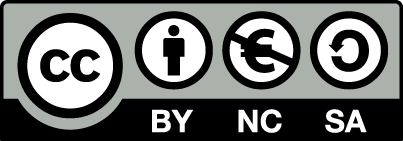 [1] http://creativecommons.org/licenses/by-nc-sa/4.0/ Ως Μη Εμπορική ορίζεται η χρήση:που δεν περιλαμβάνει άμεσο ή έμμεσο οικονομικό όφελος από την χρήση του έργου, για το διανομέα του έργου και αδειοδόχοπου δεν περιλαμβάνει οικονομική συναλλαγή ως προϋπόθεση για τη χρήση ή πρόσβαση στο έργοπου δεν προσπορίζει στο διανομέα του έργου και αδειοδόχο έμμεσο οικονομικό όφελος (π.χ. διαφημίσεις) από την προβολή του έργου σε διαδικτυακό τόποΟ δικαιούχος μπορεί να παρέχει στον αδειοδόχο ξεχωριστή άδεια να χρησιμοποιεί το έργο για εμπορική χρήση, εφόσον αυτό του ζητηθεί.Διατήρηση ΣημειωμάτωνΟποιαδήποτε αναπαραγωγή ή διασκευή του υλικού θα πρέπει να συμπεριλαμβάνει:το Σημείωμα Αναφοράςτο Σημείωμα Αδειοδότησηςτη δήλωση Διατήρησης Σημειωμάτων το Σημείωμα Χρήσης Έργων Τρίτων (εφόσον υπάρχει)μαζί με τους συνοδευόμενους υπερσυνδέσμους.Σημείωμα Χρήσης Έργων Τρίτων Το Έργο αυτό  δεν κάνει χρήση έργων τρίτων (Εικόνες/Σχήματα/Διαγράμματα/Φωτογραφίες, πίνακες)ΧρηματοδότησηΤο παρόν εκπαιδευτικό υλικό έχει αναπτυχθεί στo πλαίσιo του εκπαιδευτικού έργου του διδάσκοντα.Το έργο «Ανοικτά Ακαδημαϊκά Μαθήματα στο Πανεπιστήμιο Αθηνών» έχει χρηματοδοτήσει μόνο τη αναδιαμόρφωση του εκπαιδευτικού υλικού. Το έργο υλοποιείται στο πλαίσιο του Επιχειρησιακού Προγράμματος «Εκπαίδευση και Δια Βίου Μάθηση» και συγχρηματοδοτείται από την Ευρωπαϊκή Ένωση (Ευρωπαϊκό Κοινωνικό Ταμείο) και από εθνικούς πόρους.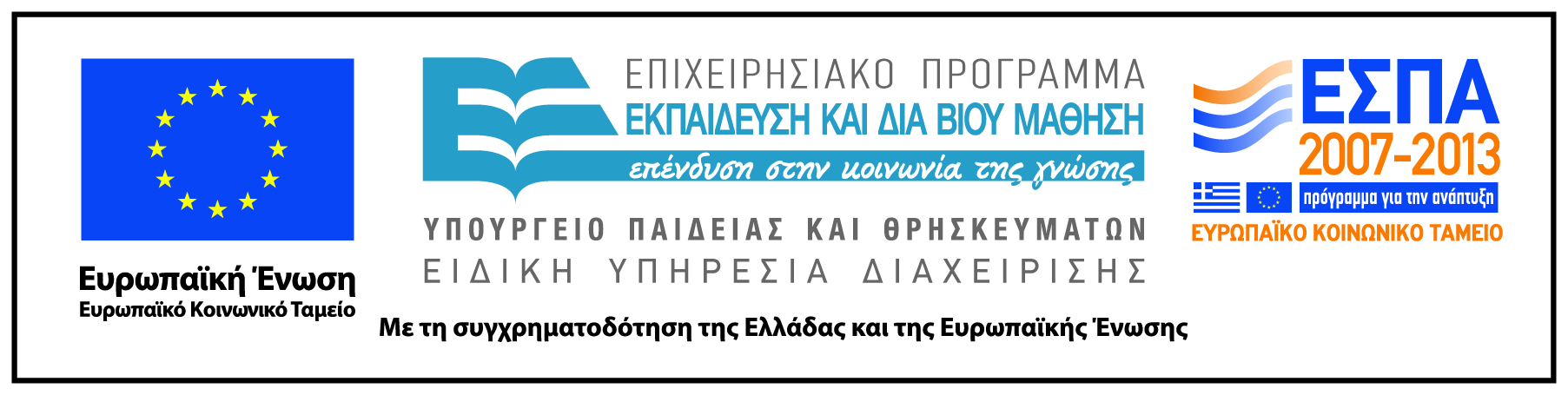 